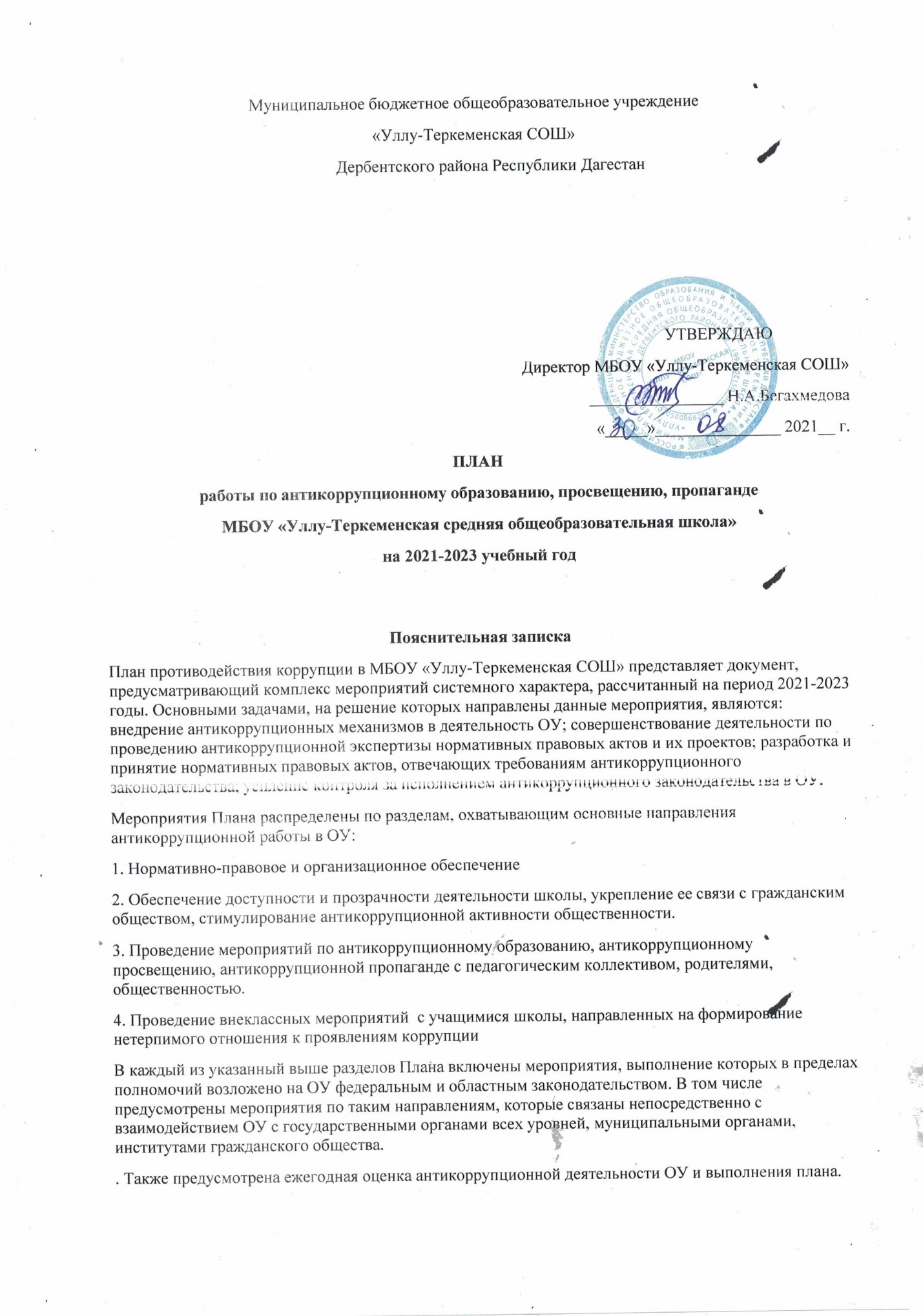 Цель антикоррупционного воспитания — воспитывать ценностные установки и развивать способности, необходимые для формирования у молодых людей гражданской позиции относительно коррупции.Задачи антикоррупционного воспитания:-дать общее представление о сущности коррупции, ее формах, особенностях проявления в различных сферах жизни общества, причинах и социально опасных и вредных последствиях этого явления;-научиться распознавать коррупцию;-сформировать навыки адекватного анализа и личностной оценки данного социального явления с опорой на принцип историзма;-сформировать комплекс знаний о коррупциогенных ситуациях для формирования стандартов поведения в соответствии с правовыми и морально-этическими нормами;-стимулировать мотивацию антикоррупционного поведения;-формировать нетерпимость к проявлениям коррупции;-продемонстрировать возможности борьбы с коррупцией;-воспитать в учащихся ценностные установки (уважение к демократическим ценностям; неравнодушие ко всему тому, что происходит рядом; честность; ответственность за действие, поступок; постоянное усовершенствование личной, социальной, познавательной и культурной компетентности и т.п.);-способствовать реализации различных возможностей: общаться, находить, передавать информацию и распоряжаться ею; критически мыслить и решать проблемы; рационально планировать и организовывать деятельность, распоряжаться временными, финансовыми и другими ресурсами; действовать творчески, инициативно, осмысленно и самостоятельно, брать на себя ответственность за свои действия; общаться и сотрудничать, конструктивно решать расхождения и конфликты; принимать участие в жизни школы, местной общественности, общества, при необходимости брать на себя роль лидера и т. д.Поскольку основной мишенью антикоррупционного воспитания в школе является формирование гражданского сознания, то наиболее благоприятная для его интеграции среда — социальные дисциплины: обществознание, история, литература и т.п. Связь с упомянутыми предметами неминуемы и поэтому проблематика коррупции рассматривается с использованием понятий юридических, политических, исторических и экономических наук.Основные компоненты системы антикоррупционного воспитания в школе:- отсутствие случаев коррупционного поведения в образовательном учреждении;- антикоррупционное просвещение: изложение сущности феномена коррупции как преступного действия на уроках обществознания;- обретение опыта решения жизненных и школьных проблем на основе взаимодействия педагогов и учащихся;- педагогическая деятельность по формированию у учащихся антикоррупционного мировоззрения.В начальной школе, в предмете «Окружающий мир» Федеральным государственным стандартом в разделе «Человек и общество» предусмотрено изучение ряда тем, способствующих формированию компонентов антикоррупционного сознания. Это такие темы, как:- Общество – люди, которых объединяет общая культура и которые связаны друг с другом совместной деятельностью во имя общей цели.- Человек – член общества. Взаимоотношения человека с другими людьми. Культура общения. Уважение к чужому мнению.- Человек – создатель и носитель культуры. Внутренний мир человека: общее представление о человеческих свойствах и качествах.- Семья – самое близкое окружение человека. Семейные традиции. Взаимоотношения в семье и взаимопомощь членов семьи. Оказание посильной помощи взрослым. Забота о детях, престарелых, больных – долг каждого человека. Хозяйство семьи. Родословная. Имена и фамилии членов семьи.- Младший школьник. Правила поведения в школе, на уроке. Обращение к учителю. Классный, школьный коллектив, совместная учеба, игры, отдых. Друзья, взаимоотношения между ними; ценность дружбы, согласия, взаимной помощи. Правила взаимоотношений со взрослыми,сверстниками, культура поведения в школе и других общественных местах.В рамках уроков обществознания и истории рассматриваются элементы по антикоррупционной проблематике.Ожидаемый результат:- сформированная личность, которая наделена знаниями об опасности, которую представляет собой коррупция для благосостояния общества и безопасности государства, которая не желает мириться с проявлениями коррупции; личность, которая способна и желает устранить коррупцию.№МероприятияСрокиОтветственные1.Нормативно-правовое и организационное обеспечение1.Нормативно-правовое и организационное обеспечение1.Нормативно-правовое и организационное обеспечение1.Нормативно-правовое и организационное обеспечение1.1Создание рабочей группы по вопросу организации антикоррупционного образования, просвещения, пропагандысентябрьДиректор1.2Разработка плана работы по формированию антикоррупционного мировоззрения и правовой культурысентябрьДиректор, зам. директора по УВР1.3Изучение состояния работы по антикоррупционному образованию, просвещению, пропаганде в ОУВ течение годаЗам. директора по УВР1.4Доведение до сведения членов педагогического коллектива инструктивно-методических рекомендаций по организации антикоррупционной работы в образовательном учреждении.В течение годаЗам. директора по УВР1.5.Проведение административных совещаний по вопросам антикоррупционной политики, рассмотрение вопросов по предупреждению коррупции на совещаниях педагогического коллективаВ течение годаДиректор1.6Информирование родителей, учащихся, работников о способах подачи сообщений по коррупционным нарушениямсентябрь1.7Создание банка методических материалов по антикоррупционному образованию, просвещению, пропагандеПостоянноЗам. директора по УВР2.Обеспечение доступности и прозрачности деятельности школы, укрепление ее связи с гражданским обществом, стимулирование антикоррупционной активности общественности2.Обеспечение доступности и прозрачности деятельности школы, укрепление ее связи с гражданским обществом, стимулирование антикоррупционной активности общественности2.Обеспечение доступности и прозрачности деятельности школы, укрепление ее связи с гражданским обществом, стимулирование антикоррупционной активности общественности2.Обеспечение доступности и прозрачности деятельности школы, укрепление ее связи с гражданским обществом, стимулирование антикоррупционной активности общественности2.1.Ознакомление учащихся и их родителей с Уставом школы, Правилами внутреннего распорядка, правилами для учащихся.В течение годаЗам. директора по ВР, классные руководители2.2Размещение на школьном сайте информации о деятельности образовательного учреждения в данном направлении.ПостоянноДиректор, ответственный за информационное обеспечение2.3Работа с жалобами и заявлениями граждан.В течение годаДиректор, заместители директора по УВР и педагог-организатор2.4Информирование родительской общественности о расходовании средств, поступивших в качестве добровольных пожертвований:- проведение родительских собраний- общешкольные родительские собранияОдин раз в четвертьКл. руководителиАдминистрация2.5Консультирование педагогов школы по правовым вопросам образовательной деятельности.В течение годаЗам. директора по УВР2.6Проведение опросов общественного мнения, социологических исследований по вопросам предоставления образовательных услуг среди обучающихся и их родителей (законных представителей)МайЗаместитель директора по УВР2.7Соблюдение требований законодательства во время проведения ЕГЭ и ГИАМай - июньДиректорзаместитель директора по УВР2.8Проведение антикоррупционной экспертизы локальных актов образовательных учрежденийПо мере необходимостиДиректор, заместитель директора по УВР и педагог-организатор2.9Организация выступлений работников правоохранительных органов перед сотрудниками школы по вопросам  пресечения коррупционных правонарушений. В течение годаЗам. директора по УВР2.10Проведение родительских собраний  с целью разъяснения политики школы в отношении коррупции. Сентябрь октябрьДиректор2.11Анализ работы по антикоррупционной деятельности.майПедагог организатор2.12Информирование правоохранительных органов о выявленных фактах коррупции в сфере деятельности школы.По мере выявления фактовДиректор 2.13Организация " телефона доверия"В   теч. годаДиректор 3. Проведение мероприятий по антикоррупционному образованию, просвещению, пропаганде с педагогическим коллективом, родителями, общественностью.3. Проведение мероприятий по антикоррупционному образованию, просвещению, пропаганде с педагогическим коллективом, родителями, общественностью.3. Проведение мероприятий по антикоррупционному образованию, просвещению, пропаганде с педагогическим коллективом, родителями, общественностью.3. Проведение мероприятий по антикоррупционному образованию, просвещению, пропаганде с педагогическим коллективом, родителями, общественностью.3.1Участие во Всероссийской олимпиаде школьников, олимпиадах по обществознанию и правуЕжегодноЗаместитель директора по УВР3.2Включение в рабочие программы по истории, обществознанию, праву, литературы вопросов антикоррупционной направленностиЕжегодноЗаместитель директора по УВР3.3Проведение мониторинга качества предоставления образовательных услугЕжегодноЗам. директора по УВР3.4Проведение акций, диспутов, бесед, тематических классных часов, встреч с представителями правоохранительных органов, родительских собраний, дней открытых дверей, других мероприятий, направленных на формирование антикоррупционного мировоззрения обучающихсяВ течение годаПедагог-организаторКлассные руководители4. Проведение внеклассных мероприятий  с учащимися школы, направленных на формирование нетерпимого отношения к проявлениям коррупции4. Проведение внеклассных мероприятий  с учащимися школы, направленных на формирование нетерпимого отношения к проявлениям коррупции4. Проведение внеклассных мероприятий  с учащимися школы, направленных на формирование нетерпимого отношения к проявлениям коррупции4. Проведение внеклассных мероприятий  с учащимися школы, направленных на формирование нетерпимого отношения к проявлениям коррупции4.1Интеллектуальные игры (9-11 кл.) по теме "Коррупция- угроза для демократического государства"ноябрьУчитель истории и обществознания4.2Дебаты «Встреча с коррупцией» для учащихся 10-11 классов школы на уроках обществознанияФевральУчитель истории и обществознания4.3Проведение классных часов, посвященных Международному дню антикоррупции (6-9 кл.)декабрьКлассные руководители4.4Классные часы для 1-2 классов«Что такоехорошо и что  такое плохо?»ДекабрьКлассные руководители4.5Классные часы для 4-5 кл. «Жизнь данана добрые дела»ДекабрьКлассные руководители4.6Общешкольный единый день профилактики.Октябрь,мартЗам. директора по УВР4.7Для учащихся - классные часы в форме дискуссий и ролевых игр по предложенной тематике тематикой:1. Быть честным. По законам справедливости.2. Проблема «обходного» пути.3. Откуда берутся запреты?4. Быть представителем власти. Властные полномочия.5. Когда все в твоих руках.6. Что такое коррупция? Как решить проблему коррупции?7. Закон и необходимость его соблюдения.8. Государство и человек: конфликт интересов.9. Требования к человеку, обличенному властью.10. Зачем нужна дисциплина? Преимущество соблюдения законов.По планам классных руководителейВ течение годаКлассные руководители4.8Проведение мониторинга по выявлению гражданской позиции и чувства патриотизма у обучающихсямайЗам. директора по УВР и педагог-организатор